ПАМЯТКА	для учителя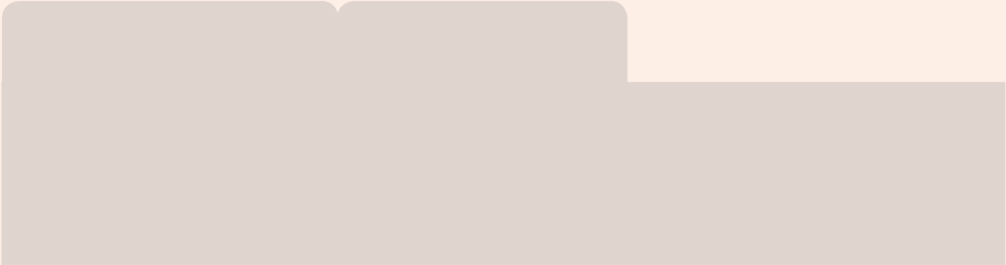 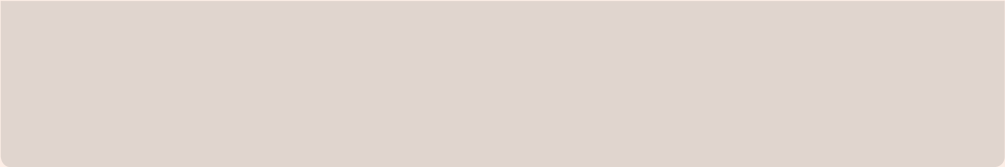 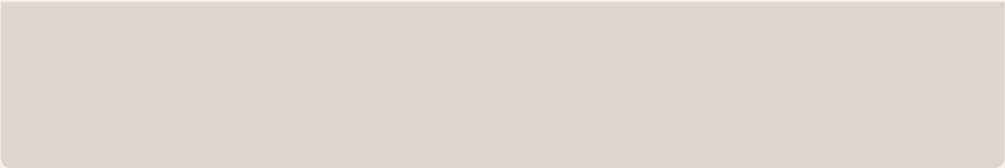 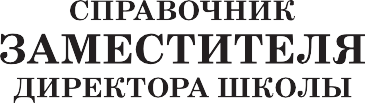 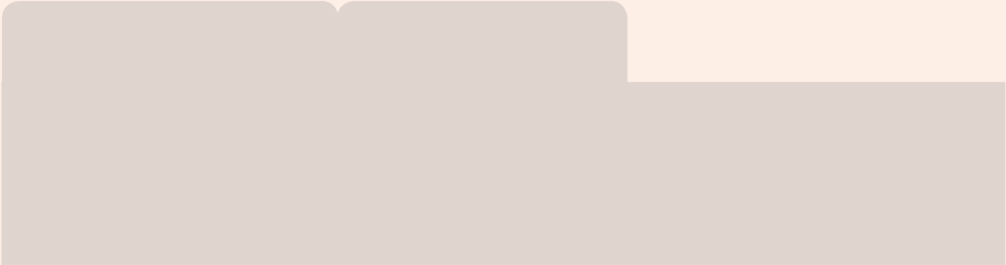 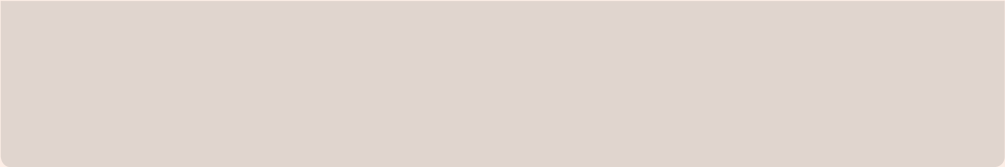 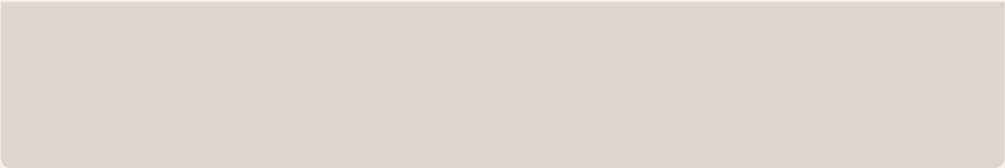 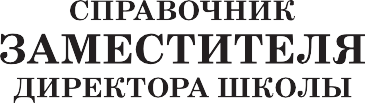 Поговорите с учеником. Поинтересуйтесь его настроением. Тактично узнайте, почему он стал пропускать школу (ведет себя агрессивно, находится в подавленном настроении, избегает одноклассников и педагогов). Заверьте в своем участиии желании ему помочь.Проконсультируйтесь со специалистами. Расскажите о своих наблюдениях и результатах разговора со школьником педагогу-психологу, социальному педагогу, классному руководителю. Выработайте совместно стратегию помощи ученику.Предложите классному руководителю провести совместную встречу с родителями.Примите участие во встрече с родителями. Расскажите о своих наблюде- ниях. Вместе с классным руководителем тактично спросите, какая психологическая обстановка в семье, не является ли она причиной проблем и трудностей ребенка.Предложите проконсультироваться с педагогом-психологом, социальным педагогом.Реализуйте план поддержки. Привлеките подростка к образовательным событиям или заданиям на уроках, в которых он сможет проявить свои способности.При каждой возможности поддержите его и искренне хвалите. Будьте на связи с классным руководителем, проанализируйте результаты совместной работы.Проведите мониторинг ситуации. Понаблюдайте за поведением ученика. Отметьте, есть ли положительные изменения, проанализируйте, с чем они связаны. Если ситуация не изменилась или усугубилась инициируйте проведение психолого- педагогического консилиума.